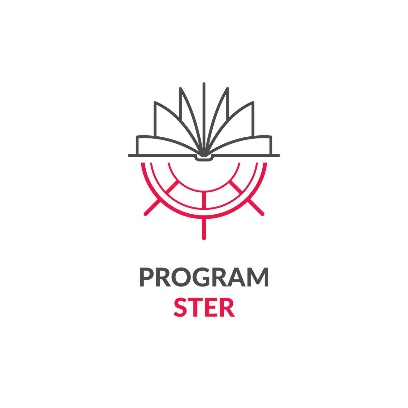 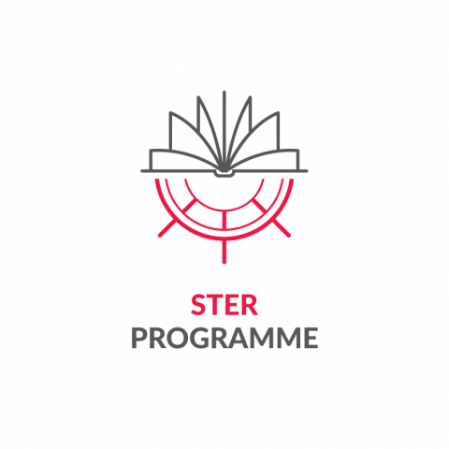 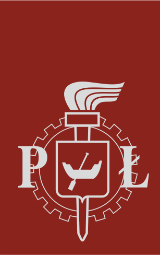 Załącznik nr 1 do Umowy z UczestnikiemWzór CertyfikatuCERTYFIKATPani/PanImię i nazwiskouczestniczył/a w tytuł wydarzeniaw dniach (od……..do……) w…………………. (miejsce wydarzenia)…………………………………………………….data i podpis organizatoraOpis efektów uczenia się:Proszę opisać efekty uczenia się w wyniku uczestnictwa w wydarzeniu z wykorzystaniem poniższego wzoru i katalogu pojęć. Zdefiniowane efekty uczenia się powinny być łatwe do weryfikacji, 
dlatego należy unikać sformułowań zbyt ogólnych i skomplikowanych, język opisu powinien być prosty i precyzyjny. Wiedza (zna i rozumie…)Np. Uczestnik zna / wyszukuje / formułuje / objaśnia / rozpoznaje / rozróżnia / nazywa / dobiera / tłumaczy / wskazuje……Umiejętności (potrafi…)Uczestnik analizuje / dobiera / korzysta / łączy / obsługuje / opracowuje / organizuje / podejmuje / oblicza / prowadzi / przygotowuje / rozwiązuje / wdraża / weryfikuje / wyszukuje / projektuje …..Kompetencje społeczne (jest gotów do…)Uczestnik jest chętny do… / świadomy… / zdolny do… / zorientowany na… / otwarty na… / odpowiedzialny za…/ dba o… / postępuje zgodnie z … / dąży do …